Publicado en Barcelona el 07/08/2019 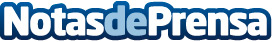 Precio, análisis de mercado y conocer al comprador, aspectos clave en la negociación de una venta, según ProntoPisoEl mercado inmobiliario se mantiene constante: en el primer trimestre del 2019 se firmaron 136.436 transacciones, la misma cifra que el año pasado en ese periodoDatos de contacto:Andrea670597965Nota de prensa publicada en: https://www.notasdeprensa.es/precio-analisis-de-mercado-y-conocer-al Categorias: Inmobiliaria Finanzas http://www.notasdeprensa.es